115.pielikums Ministru kabineta 2013.gada 19.martanoteikumiem Nr.154Ventspils novada administratīvās teritorijas robežas apraksts                                                                                     (robežas apraksta sagatavošanas datums)Ventspils novada administratīvās teritorijas robežas karte                                                                                       (robežas kartes sagatavošanas datums)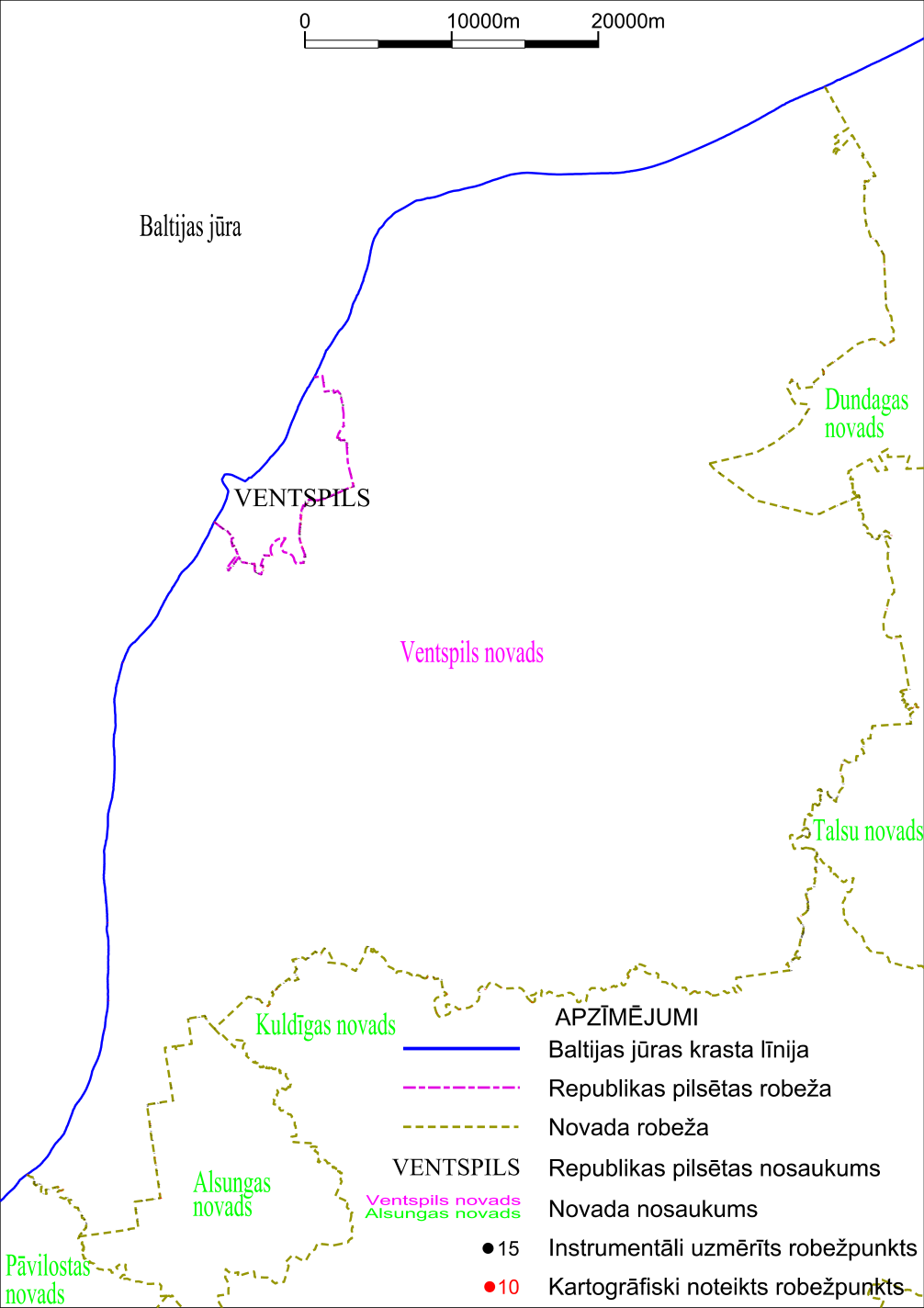 Tieslietu ministra vietā –iekšlietu ministrs R.Kozlovskis                 2013.gada 18.februārisNr.
p.k.Tās zemes vienības kadastra apzīmējums, pa kuru noteikta administratīvās teritorijas robežaRobežojošās administratīvās teritorijas nosaukums98660070116Ventspils pilsēta Baltijas jūra98660060085Baltijas jūra98660010166Baltijas jūra98660020151Baltijas jūra98660030220Baltijas jūra98660040156Baltijas jūra98660040132Baltijas jūra98660050032Baltijas jūraDundagas novads98660050023Dundagas novads98660050025Dundagas novads98660050024Dundagas novads98440040030Dundagas novads98440040031Dundagas novads98440040011Dundagas novads98440040031Dundagas novads98440040012Dundagas novads98440040031Dundagas novads98440040019Dundagas novads98440040031Dundagas novads	98440040007Dundagas novads98440090001Dundagas novads98440090053Dundagas novads98440090003Dundagas novads98440090086Dundagas novads98440090024Dundagas novads98440090112Dundagas novads98440130068Dundagas novads98440130037Dundagas novads98440130077Dundagas novads98440130043Dundagas novads98440130044Dundagas novads98440130040Dundagas novads98440130032Dundagas novads98440130066Dundagas novads	98440130031Dundagas novads98440130026Dundagas novads98440120036Dundagas novads98440140017Dundagas novads98440140039Dundagas novads98440140052Dundagas novads98440140053Dundagas novads98440140051Dundagas novads98440140020Dundagas novads98440140050Dundagas novads98440140049Dundagas novads98440140044Dundagas novads98440140033Dundagas novads98600010107Dundagas novads98600010116Dundagas novads98600050334Dundagas novads98600050203Dundagas novads98600060083Dundagas novads98600070116Dundagas novads98600070049Dundagas novads98600070116Dundagas novads Talsu novads98600070126Talsu novads98600070061Talsu novads98600070159Talsu novads98600070147Talsu novads98600070174Talsu novads98600070082Talsu novads98600070146Talsu novads98600070082Talsu novads98600070122Talsu novads98600070003Talsu novads98600070118Talsu novads98600110032Talsu novads98600110019Talsu novads98600110032Talsu novads	98740010094Talsu novads98740010121Talsu novads98740010095Talsu novads98740010057Talsu novads98740010086Talsu novads98740010057Talsu novads98740010095Talsu novads98740040081Talsu novads98740040048Talsu novads98740040023Talsu novads98740040084Talsu novads98740040073Talsu novads98740040082Talsu novads98740040083Talsu novads98740040123Talsu novads98740040139Talsu novads98740040037Talsu novads98740040088Talsu novads98740040140Talsu novads98740040131Talsu novads98740040019Talsu novads98740090005Talsu novads Kuldīgas novads98740100049Kuldīgas novads98740100067Kuldīgas novads98740100092Kuldīgas novads98740100072Kuldīgas novads98740100079Kuldīgas novads98700100130Kuldīgas novads98940060054Kuldīgas novads98940060063Kuldīgas novads98940050161Kuldīgas novads	98940050023Kuldīgas novads98940040089Kuldīgas novads98940040053Kuldīgas novads98940040017Kuldīgas novads98940040097Kuldīgas novads98940040037Kuldīgas novads98940040079Kuldīgas novads98940040088Kuldīgas novads98940040069Kuldīgas novads98940040098Kuldīgas novads98940040066Kuldīgas novads98900020143Kuldīgas novads98900020141Kuldīgas novads98900020088Kuldīgas novads98900020125Kuldīgas novads98900020088Kuldīgas novads98900040082Kuldīgas novads98900050092Kuldīgas novads98900050071Kuldīgas novads98900050098Kuldīgas novads98900050051Kuldīgas novads98900050102Kuldīgas novads98900050050Kuldīgas novads98900050103Kuldīgas novads98900050014Kuldīgas novads98900050027Kuldīgas novads98900050003Kuldīgas novads98900050116Kuldīgas novads98900050038Kuldīgas novads98900050086Kuldīgas novads Alsungas novads98900050011Alsungas novads98900050086Alsungas novads98900050030Alsungas novads98900050086Alsungas novads98500010252Alsungas novads98500010356Alsungas novads98500010252Alsungas novads98500020317Alsungas novads98500020304Alsungas novads98500020158Alsungas novads98500020339Alsungas novads98500020304Alsungas novads98500030224Alsungas novads98500030172Alsungas novads98500030106Alsungas novads98500030172Alsungas novadsPāvilostas novads98500030074Pāvilostas novads98500030072Pāvilostas novads98500030219Pāvilostas novads98500030172Pāvilostas novads98500030155Pāvilostas novads98500030093Pāvilostas novads98500030071Pāvilostas novads98500030022Pāvilostas novads98500030099Pāvilostas novads98500030060Pāvilostas novads98500030096Pāvilostas novads98500030015Pāvilostas novads98500030079Pāvilostas novads98500030036Pāvilostas novads98500030084Pāvilostas novads98500030148Pāvilostas novads98500030190Pāvilostas novads98500030088Pāvilostas novads98500030187Pāvilostas novads98500030094Pāvilostas novads98500030201Pāvilostas novads98500030121Pāvilostas novads98500030162Pāvilostas novads98500030164Pāvilostas novads98500030150Pāvilostas novads Baltijas jūra98500030163Baltijas jūra98500020425Baltijas jūra98500020428Baltijas jūra98500020411Baltijas jūra98500010363Baltijas jūra98500010242Baltijas jūra98500010364Baltijas jūra98500010257Baltijas jūra98780070185Baltijas jūra98780060186Baltijas jūra98780050115Baltijas jūra98780030379Baltijas jūra98780010131Baltijas jūra98780020124Baltijas jūra98840080016Baltijas jūra98840050037Baltijas jūra98840020062Baltijas jūra98840010072Baltijas jūraVentspils pilsēta98840010050Ventspils pilsēta98840010030Ventspils pilsēta98840010050Ventspils pilsēta98840010061Ventspils pilsēta98840010056Ventspils pilsēta98840010057Ventspils pilsēta98840010152Ventspils pilsēta98840010153Ventspils pilsēta98840010058Ventspils pilsēta98840010029Ventspils pilsēta98840010063Ventspils pilsēta98840010026Ventspils pilsēta98840010024Ventspils pilsēta98840010055Ventspils pilsēta98840010013Ventspils pilsēta98840010186Ventspils pilsēta98840010175Ventspils pilsēta98840010065Ventspils pilsēta98840010177Ventspils pilsēta98840010179Ventspils pilsēta98840010036Ventspils pilsēta98840010173Ventspils pilsēta98840010174Ventspils pilsēta98840010027Ventspils pilsēta98840010015Ventspils pilsēta98840010066Ventspils pilsēta98840010011Ventspils pilsēta98840030005Ventspils pilsēta98840030095Ventspils pilsēta98840030089Ventspils pilsēta98840030104Ventspils pilsēta98840040025Ventspils pilsēta98840040020Ventspils pilsēta98840040152Ventspils pilsēta98840040005Ventspils pilsēta98840040168Ventspils pilsēta98840040009Ventspils pilsēta98840040006Ventspils pilsēta98840040010Ventspils pilsēta98840040006Ventspils pilsēta98840040080Ventspils pilsēta98840040061Ventspils pilsēta98660190051Ventspils pilsēta98660190064Ventspils pilsēta98660190041Ventspils pilsēta98660190076Ventspils pilsēta98660190075Ventspils pilsēta98660190074Ventspils pilsēta98660190073Ventspils pilsēta98660190052Ventspils pilsēta98660180134Ventspils pilsēta98660180126Ventspils pilsēta98660180098Ventspils pilsēta98660180145Ventspils pilsēta98660180143Ventspils pilsēta98660180044Ventspils pilsēta98660170021Ventspils pilsēta98660170097Ventspils pilsēta98660170018Ventspils pilsēta98660170020Ventspils pilsēta98660170045Ventspils pilsēta98660170099Ventspils pilsēta98660170044Ventspils pilsēta98660160022Ventspils pilsēta98660160108Ventspils pilsēta98660160113Ventspils pilsēta98660160090Ventspils pilsēta98660160069Ventspils pilsēta98660160080Ventspils pilsēta98660160066Ventspils pilsēta98660160010Ventspils pilsēta98660160065Ventspils pilsēta98660160083Ventspils pilsēta98660160074Ventspils pilsēta98660160083Ventspils pilsēta98660160062Ventspils pilsēta98660160030Ventspils pilsēta98660160115Ventspils pilsēta98660160077Ventspils pilsēta98660160063Ventspils pilsēta98660160064Ventspils pilsēta98660160031Ventspils pilsēta98660160011Ventspils pilsēta98660160013Ventspils pilsēta98660160116Ventspils pilsēta98660160036Ventspils pilsēta98660160014Ventspils pilsēta98660160019Ventspils pilsēta98660160017Ventspils pilsēta98660160100Ventspils pilsēta98660160058Ventspils pilsēta98660160009Ventspils pilsēta98660160029Ventspils pilsēta98660160028Ventspils pilsēta98660160093Ventspils pilsēta98660160112Ventspils pilsēta98660160045Ventspils pilsēta98660160054Ventspils pilsēta98660160035Ventspils pilsēta98660160091Ventspils pilsēta98660130014Ventspils pilsēta98660130019Ventspils pilsēta98660130013Ventspils pilsēta98660130025Ventspils pilsēta98660130017Ventspils pilsēta98660170106Ventspils pilsēta98660140061Ventspils pilsēta98660100118Ventspils pilsēta98660100083Ventspils pilsēta98660100126Ventspils pilsēta98660101334Ventspils pilsēta98660101333Ventspils pilsēta98660100126Ventspils pilsēta98660100120Ventspils pilsēta98660100118Ventspils pilsēta98660080052Ventspils pilsēta98660080030Ventspils pilsēta98660080049Ventspils pilsēta98660070095Ventspils pilsēta                 2013.gada 18.februāris